Somerset Equality Innovation GrantSomerset Equality Innovation Grant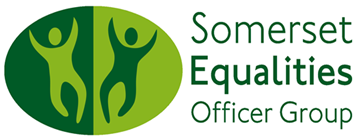 Somerset Equality Officers Group (SEOG) are looking to fund innovative work which challenges inequality, advances equality and celebrates diversity This should be new work that will benefit the equality and diversity communities of Somerset. These include:AgeCarersDisability Gender ReassignmentRaceReligion and BeliefSexSexual OrientationThis funding should be used to deliver innovation and work that has not been completed before in Somerset. This work should be completed before December 2021.This is a one-time grant and there should be no expectation that this funding will be repeated or available on an ongoing basis. There is no guarantee than your proposal or any proposals will receive grant funding. Allocation of funding will relate to the degree to which the criteria have been met.This Grant process is for the Voluntary and Community Sector in Somerset. Does your organisation fulfil the following criteria?A Not-for-profit organisation, voluntary organisation or third sector organisation, including community groups, faith and equalities groups, charities, social enterprises, community interest companies, and co-operatives.Somerset Equality Officers Group (SEOG) are looking to fund innovative work which challenges inequality, advances equality and celebrates diversity This should be new work that will benefit the equality and diversity communities of Somerset. These include:AgeCarersDisability Gender ReassignmentRaceReligion and BeliefSexSexual OrientationThis funding should be used to deliver innovation and work that has not been completed before in Somerset. This work should be completed before December 2021.This is a one-time grant and there should be no expectation that this funding will be repeated or available on an ongoing basis. There is no guarantee than your proposal or any proposals will receive grant funding. Allocation of funding will relate to the degree to which the criteria have been met.This Grant process is for the Voluntary and Community Sector in Somerset. Does your organisation fulfil the following criteria?A Not-for-profit organisation, voluntary organisation or third sector organisation, including community groups, faith and equalities groups, charities, social enterprises, community interest companies, and co-operatives.Somerset Equality Officers Group (SEOG) are looking to fund innovative work which challenges inequality, advances equality and celebrates diversity This should be new work that will benefit the equality and diversity communities of Somerset. These include:AgeCarersDisability Gender ReassignmentRaceReligion and BeliefSexSexual OrientationThis funding should be used to deliver innovation and work that has not been completed before in Somerset. This work should be completed before December 2021.This is a one-time grant and there should be no expectation that this funding will be repeated or available on an ongoing basis. There is no guarantee than your proposal or any proposals will receive grant funding. Allocation of funding will relate to the degree to which the criteria have been met.This Grant process is for the Voluntary and Community Sector in Somerset. Does your organisation fulfil the following criteria?A Not-for-profit organisation, voluntary organisation or third sector organisation, including community groups, faith and equalities groups, charities, social enterprises, community interest companies, and co-operatives.CriteriaHave a positive impact on Equality Communities in SomersetInnovative approach to local equality and diversity needDelivered before December 2021Meet at least one of the Public Sector Equality Duties:eliminate unlawful discrimination, harassment and victimisation and other conduct prohibited by the actadvance equality of opportunity between people who share a protected characteristic and those who do notfoster good relations between people who share a protected characteristic and those who do not.Have a positive impact on Equality Communities in SomersetInnovative approach to local equality and diversity needDelivered before December 2021Meet at least one of the Public Sector Equality Duties:eliminate unlawful discrimination, harassment and victimisation and other conduct prohibited by the actadvance equality of opportunity between people who share a protected characteristic and those who do notfoster good relations between people who share a protected characteristic and those who do not.FinancialThe Total grant pot is £25,000. Proposals can be for up to, but no more than £8,000. The Total grant pot is £25,000. Proposals can be for up to, but no more than £8,000. DeadlineThere will be two evaluation panels for this grant process. The first will be the 1st September 2020 and the second will be 30th September 2020. To be included in these decisions application forms will have to be submitted to Equalities@somerset.gov.uk by the following dates: First deadline for proposals is 26th August 2020 Second Deadline for proposals is 25th September 2020There will be two evaluation panels for this grant process. The first will be the 1st September 2020 and the second will be 30th September 2020. To be included in these decisions application forms will have to be submitted to Equalities@somerset.gov.uk by the following dates: First deadline for proposals is 26th August 2020 Second Deadline for proposals is 25th September 2020SupportIf you would like to discuss your proposal then please contact us on Equalities@somerset.gov.uk or 01823 359221If you would like to discuss your proposal then please contact us on Equalities@somerset.gov.uk or 01823 359221Somerset Equality Innovation GrantSomerset Equality Innovation GrantOrganisation NameContact NameContact Email AddressContact phone numberProject NameWhat would you like to do? What would you like to do? What would you like to do? Identified need for thisIdentified need for thisIdentified need for thisHow much money do you need and how will it be spent? How much money do you need and how will it be spent? How much money do you need and how will it be spent? How does it meet the four criteria? Have a positive impact on Equality Communities in SomersetInnovative approach to local equality and diversity needDelivered before December 2021Meet at least one of the Public Sector Equality Duties:eliminate unlawful discrimination, harassment and victimisation and other conduct prohibited by the actadvance equality of opportunity between people who share a protected characteristic and those who do notfoster good relations between people who share a protected characteristic and those who do not.How many people could this impact?Timescale for the project